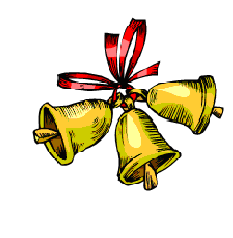 выпуск №1 (2020 – 2021 уч.год)- В КАЛЕЙДОСКОПЕ ШКОЛЬНЫХ ДЕЛ-Ранним сентябрьским утромПраздничным и веселымМы поступаем мудро,Дверь открывая школы.Долгожданный день насталЧтобы больше ты узнал,Школа дверь открыть должна,Заждалась тебя она.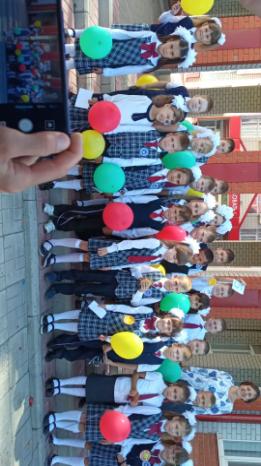 1 сентября – начало нового учебного года, новых встреч с удивительным миром знаний. С волнением и трепетом мы снова входим в свой любимый светлый класс, садимся за парту, будем писать на школьной доске бесконечные формулы, примеры... Всё повторится снова: уроки и перемены, будни и праздники, привычные школьные звонки.Первое сентябрьское утро несёт с собой что-то новое, ведя нас по неизведанным дорогам знаний. Это начало большого школьного пути для первоклассников и старт последнему учебному году для одиннадцатиклассников.Поздравить в этот день первоклассников, и тех, для кого это День Знаний последний в школе, для 11-классников, пришли глава администрации Митрофановского поселения Приколотин В.И., председатель Совета ветеранов Рыбалкин В.И., настоятель храма А. Невского иерей Димитрий и др. Праздник  был наполнен  музыкальными номерами. А в завершении праздника  будущие выпускники, 11 класса, проводили первоклашек на их первый в жизни школьный урок.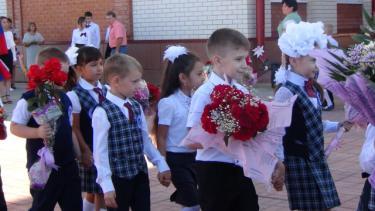 «День Знаний – 2020»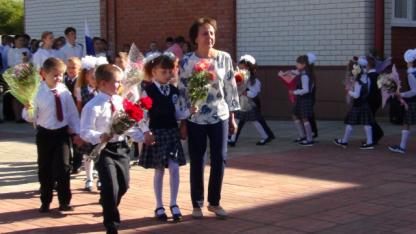 «…начнется наша школьная дорога»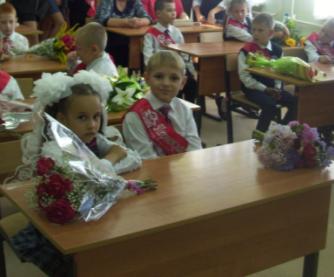 «Мы теперь не просто дети, мы теперь – ученики!»***********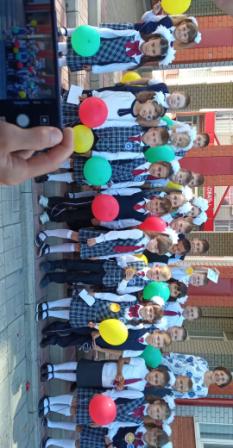 Учредитель и издатель – Совет старшеклассников МБОУ Митрофановская СОШ Куратор: Сафонова Ольга ЕвгеньевнаГлавный редактор:КоростоваАнастасия,11 «А» классКорреспонденты Котова Анастасия, Бондарева Татьяна, Сотников Матвей, Орешков Константин.Фотокорреспонденты: Коростова Полина, Ракшина Мария.Верстка и дизайн: Гостева Ю., Ракшина М.,Адрес редакции: МБОУ Митрофановская  СОШ, кабинет №207 e-mail  mitrscho@yandex.ru